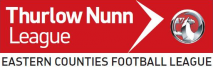 Referee’s Match ReportReferee’s Match ReportReferee’s Match ReportReferee’s Match ReportReferee’s Match ReportReferee’s Match ReportReferee’s Match ReportHome Team:  Home Team:  Final Score:  Final Score:  Final Score:  Away Team:Away Team:Date: Date: Referee:Referee:Referee:Referee:Referee:PlayerPlayerClubClubClubCaution/Sent Off/Sin BinsCaution/Sent Off/Sin BinsBREACH OF LEAGUE RULES AND DIRECTIVESIf either Club is in breach of any League Rule or Directive, the Referee must inform the offending Club the matter is to be reported and document the details belowBREACH OF LEAGUE RULES AND DIRECTIVESIf either Club is in breach of any League Rule or Directive, the Referee must inform the offending Club the matter is to be reported and document the details belowBREACH OF LEAGUE RULES AND DIRECTIVESIf either Club is in breach of any League Rule or Directive, the Referee must inform the offending Club the matter is to be reported and document the details belowBREACH OF LEAGUE RULES AND DIRECTIVESIf either Club is in breach of any League Rule or Directive, the Referee must inform the offending Club the matter is to be reported and document the details belowBREACH OF LEAGUE RULES AND DIRECTIVESIf either Club is in breach of any League Rule or Directive, the Referee must inform the offending Club the matter is to be reported and document the details belowBREACH OF LEAGUE RULES AND DIRECTIVESIf either Club is in breach of any League Rule or Directive, the Referee must inform the offending Club the matter is to be reported and document the details belowBREACH OF LEAGUE RULES AND DIRECTIVESIf either Club is in breach of any League Rule or Directive, the Referee must inform the offending Club the matter is to be reported and document the details belowRule/DirectiveOffending ClubOffending ClubOffending ClubDetailsDetailsDetailsCLUB OFFICIALS & BENCHESHome (please click one box)                       Excellent                    Good                  Satisfactory                   PoorAway  (please click one box)                      Excellent                     Good                    Satisfactory                   PoorAny Comments     WEATHER – Before match                                                                  - During matchSTATE OF PITCH (click one box)                 Excellent                      Good                  Satisfactory                  PoorAPPARATUS – any comments regarding pitch marking, goal nets, stations, posts, corner flags, floodlights, etc. CLUB FACILITIES (click one box)                Excellent                   Good                   Satisfactory                   PoorAny Comments      ASSISTANT REFEREES’ NAMES  Marks out of 100  CLUB OFFICIALS & BENCHESHome (please click one box)                       Excellent                    Good                  Satisfactory                   PoorAway  (please click one box)                      Excellent                     Good                    Satisfactory                   PoorAny Comments     WEATHER – Before match                                                                  - During matchSTATE OF PITCH (click one box)                 Excellent                      Good                  Satisfactory                  PoorAPPARATUS – any comments regarding pitch marking, goal nets, stations, posts, corner flags, floodlights, etc. CLUB FACILITIES (click one box)                Excellent                   Good                   Satisfactory                   PoorAny Comments      ASSISTANT REFEREES’ NAMES  Marks out of 100  CLUB OFFICIALS & BENCHESHome (please click one box)                       Excellent                    Good                  Satisfactory                   PoorAway  (please click one box)                      Excellent                     Good                    Satisfactory                   PoorAny Comments     WEATHER – Before match                                                                  - During matchSTATE OF PITCH (click one box)                 Excellent                      Good                  Satisfactory                  PoorAPPARATUS – any comments regarding pitch marking, goal nets, stations, posts, corner flags, floodlights, etc. CLUB FACILITIES (click one box)                Excellent                   Good                   Satisfactory                   PoorAny Comments      ASSISTANT REFEREES’ NAMES  Marks out of 100  CLUB OFFICIALS & BENCHESHome (please click one box)                       Excellent                    Good                  Satisfactory                   PoorAway  (please click one box)                      Excellent                     Good                    Satisfactory                   PoorAny Comments     WEATHER – Before match                                                                  - During matchSTATE OF PITCH (click one box)                 Excellent                      Good                  Satisfactory                  PoorAPPARATUS – any comments regarding pitch marking, goal nets, stations, posts, corner flags, floodlights, etc. CLUB FACILITIES (click one box)                Excellent                   Good                   Satisfactory                   PoorAny Comments      ASSISTANT REFEREES’ NAMES  Marks out of 100  CLUB OFFICIALS & BENCHESHome (please click one box)                       Excellent                    Good                  Satisfactory                   PoorAway  (please click one box)                      Excellent                     Good                    Satisfactory                   PoorAny Comments     WEATHER – Before match                                                                  - During matchSTATE OF PITCH (click one box)                 Excellent                      Good                  Satisfactory                  PoorAPPARATUS – any comments regarding pitch marking, goal nets, stations, posts, corner flags, floodlights, etc. CLUB FACILITIES (click one box)                Excellent                   Good                   Satisfactory                   PoorAny Comments      ASSISTANT REFEREES’ NAMES  Marks out of 100  CLUB OFFICIALS & BENCHESHome (please click one box)                       Excellent                    Good                  Satisfactory                   PoorAway  (please click one box)                      Excellent                     Good                    Satisfactory                   PoorAny Comments     WEATHER – Before match                                                                  - During matchSTATE OF PITCH (click one box)                 Excellent                      Good                  Satisfactory                  PoorAPPARATUS – any comments regarding pitch marking, goal nets, stations, posts, corner flags, floodlights, etc. CLUB FACILITIES (click one box)                Excellent                   Good                   Satisfactory                   PoorAny Comments      ASSISTANT REFEREES’ NAMES  Marks out of 100  